PL     Vecné  učenie        Meranie   času          Meno___________ 1. Zaškrtni     koľko  hodín  ja   na každom  obrázku   (Pomôže  ti rodič)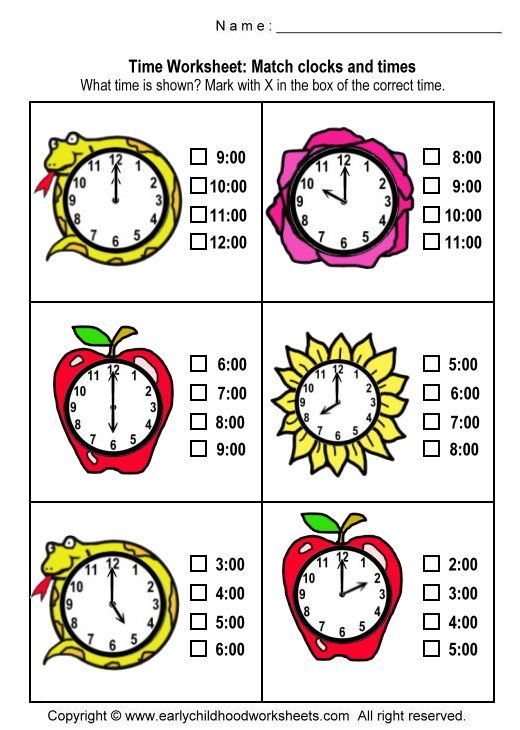 